Cut and Stick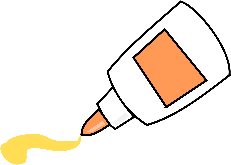 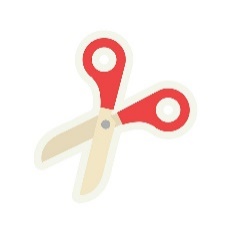 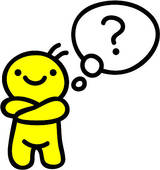 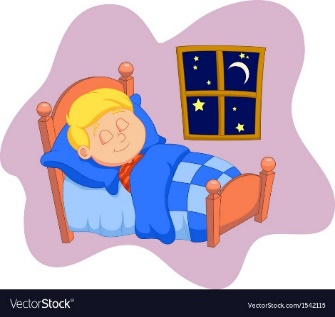 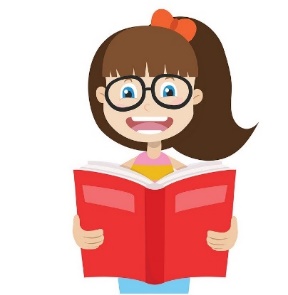 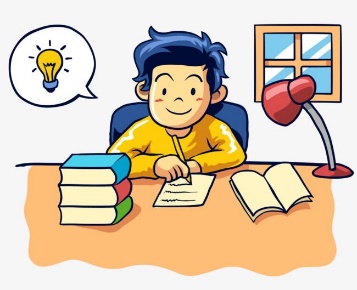 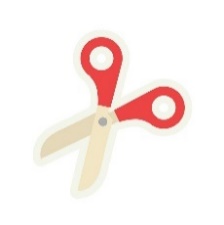 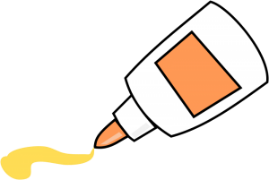 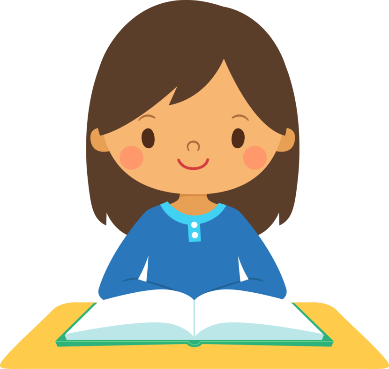 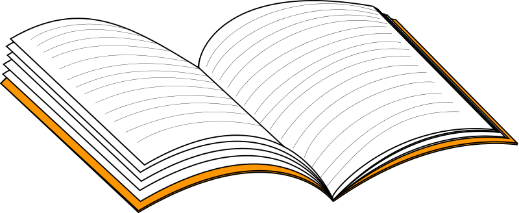 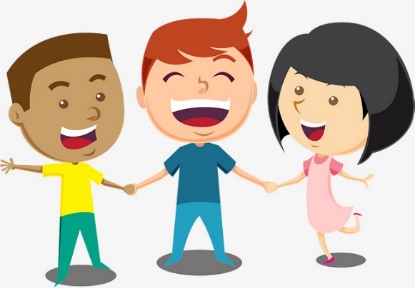 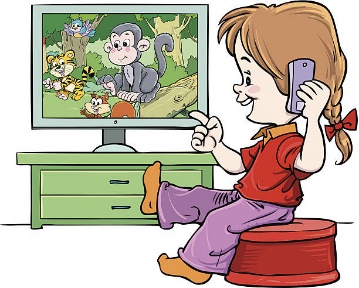 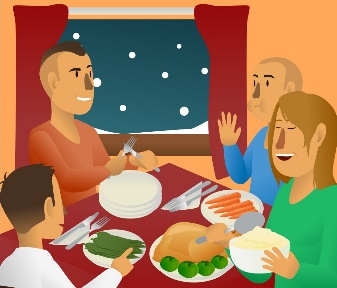 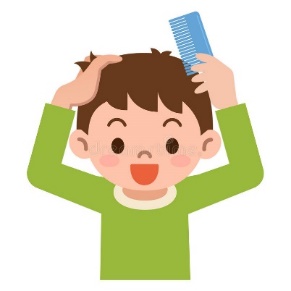 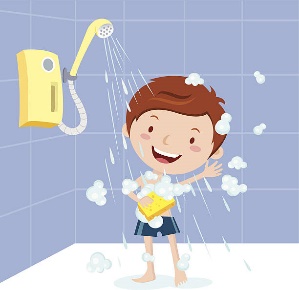 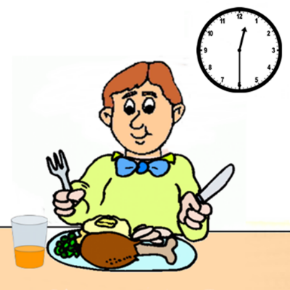 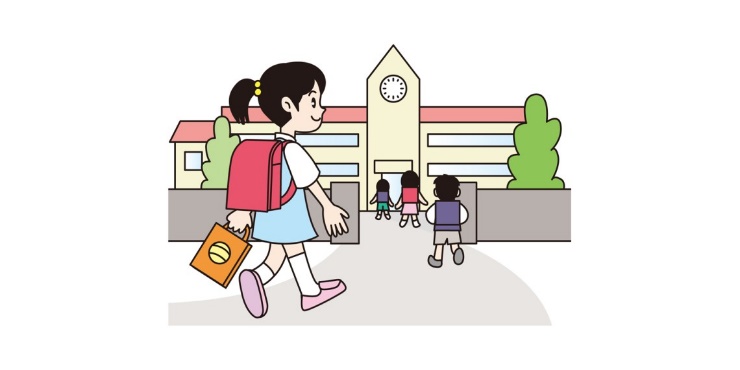 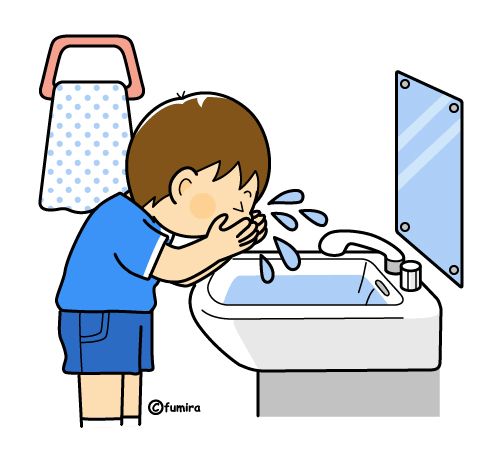 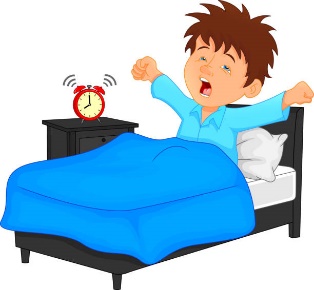 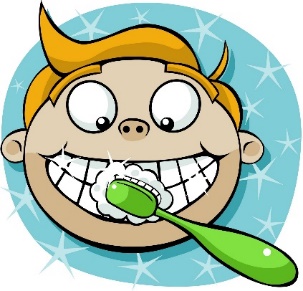 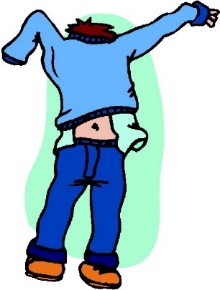 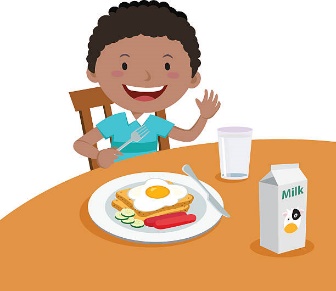 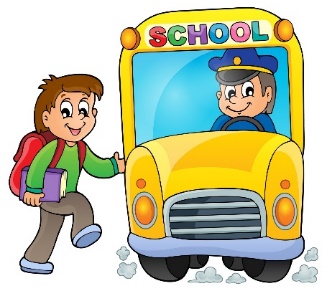 